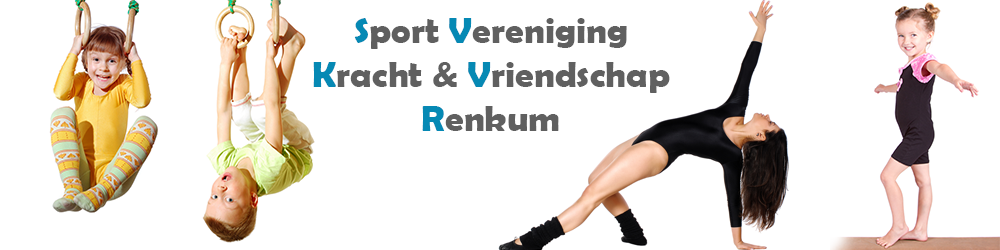 Privacyverklaring Sportvereniging Kracht en Vriendschap Renkum (SVKV)Sportvereniging Kracht & Vriendschap hecht veel waarde aan de bescherming van uw persoonsgegevens. In deze Privacy policy willen we heldere en transparante informatie geven over hoe wij omgaan met persoonsgegevens.Wij doen er alles aan om uw privacy te waarborgen en gaan daarom zorgvuldig om met persoonsgegevens. SVKV houdt zich in alle gevallen aan de toepasselijke wet- en regelgeving, waaronder de Algemene Verordening Gegevensbescherming. Dit brengt met zich mee dat wij in ieder geval:Uw persoonsgegevens verwerken in overeenstemming met het doel waarvoor deze zijn verstrekt, deze doelen en type persoonsgegevens zijn beschreven in dit Privacy policy;Verwerking van uw persoonsgegevens beperkt is tot enkel die gegevens welke minimaal nodig zijn voor de doeleinden waarvoor ze worden verwerkt;Vragen om uw uitdrukkelijke toestemming als wij deze nodig hebben voor de verwerking van uw persoonsgegevens;Passende technische en organisatorische maatregelen hebben genomen zodat de beveiliging van uw persoonsgegevens gewaarborgd is;Geen persoonsgegevens doorgeven aan andere partijen, tenzij dit nodig is voor uitvoering van de doeleinden waarvoor ze zijn verstrekt;Op de hoogte zijn van uw rechten omtrent uw persoonsgegevens, u hierop willen wijzen en deze respecteren.Als SVKV zijn wij verantwoordelijk voor de verwerking van uw persoonsgegevens. Indien u na het doornemen van ons Privacy policy, of in algemenere zin, vragen heeft hierover of contact met ons wenst op te nemen kan dit via de contactgegevens onder aan dit document.Verwerking van persoonsgegevens van leden Persoonsgegevens van leden worden door SVKV verwerkt ten behoeve van de volgende doelstelling(en):Administratieve doeleinde;Communicatie betreffende de vereniging;Grondslag voor deze persoonsgegevens is:De overeengekomen opdracht;Voor de bovenstaande doelstelling(en) kan SVKV de volgende persoonsgegevens van u vragen:Voornaam;Tussenvoegsel;Achternaam;Adresgegevens;Geboortedatum;(Zakelijk) Telefoonnummer;(Zakelijk) Emailadres;Geslacht.BankrekeningnummerUw persoonsgegevens worden door SVKV opgeslagen ten behoeve van bovengenoemde verwerking(en) voor de periode:Gedurende de looptijd van de overeenkomst en daarna alleen in de financiële administratie voor maximaal 7 jaar.Verwerking van persoonsgegevens van VrijwilligersPersoonsgegevens van vrijwilligers worden door SVKV verwerkt ten behoeve van de volgende doelstelling(en):Uitvoering geven aan de vrijwilligersovereenkomst.Grondslag voor deze persoonsgegevens is:De vrijwilligersovereenkomst.Voor de bovenstaande doelstelling(en) kan SVKV de volgende persoonsgegevens van u vragen:Voornaam;Tussenvoegsel;Achternaam;Adresgegevens;Telefoonnummer;Emailadres;Geboortedatum;Salarisgegevens;Kopie ID;BSNnummer;Bankgegevens.Uw persoonsgegevens worden door SVKV opgeslagen in ‘Çlub-assistent, een digitaal systeem ten behoeve van bovengenoemde verwerking(en) voor de periode:Gedurende de periode dat men een contract heeft en daarna alleen in de financiële administratie voor maximaal 7 jaar.Wij geven nooit persoonsgegevens door aan andere partijen waarmee we geen verwerkersovereenkomst hebben afgesloten. Met deze partijen (verwerkers) maken wij hierin uiteraard de nodige afspraken om de beveiliging van uw persoonsgegevens te waarborgen. Verder zullen wij de door uw verstrekte gegevens niet aan andere partijen verstrekken, tenzij dit wettelijk verplicht en toegestaan is. Een voorbeeld hiervan is dat de politie in het kader van een onderzoek (persoons)gegevens bij ons opvraagt. In een dergelijk geval dienen wij medewerking te verlenen en zijn dan ook verplicht deze gegevens af te geven. Tevens kunnen wij persoonsgegevens delen met derden indien u ons hier schriftelijk toestemming voor geeft.MinderjarigenWij verwerken enkel en alleen persoonsgegevens van minderjarigen (personen jonger dan 16 jaar) indien daarvoor schriftelijke toestemming is gegeven door de ouder, verzorger of wettelijke vertegenwoordiger.BewaartermijnSVKV bewaart persoonsgegevens niet langer dan noodzakelijk voor het doel waarvoor deze zijn verstrekt dan wel op grond van de wet is vereist.BeveiligingWij hebben passende technische en organisatorische maatregelen genomen om persoonsgegevens van u te beschermen tegen onrechtmatige verwerking, zo hebben we bijvoorbeeld de volgende maatregelen genomen;Alle personen die namens SVKV van uw gegevens kennis kunnen nemen, zijn gehouden aan geheimhouding daarvan.We hanteren een gebruikersnaam en wachtwoordbeleid op al onze systemen;We pseudonimiseren en zorgen voor de encryptie van persoonsgegevens als daar aanleiding toe is;Wij maken backups van de persoonsgegevens om deze te kunnen herstellen bij fysieke of technische incidenten;We testen en evalueren regelmatig onze maatregelen;Onze medewerkers zijn geïnformeerd over het belang van de bescherming van persoonsgegevens.Rechten omtrent uw gegevensU heeft recht op inzage, rectificatie of verwijdering van de persoonsgegeven welke wij van u ontvangen hebben. Tevens kunt u bezwaar maken tegen de verwerking van uw persoonsgegevens (of een deel hiervan) door ons of door één van onze verwerkers. Ook heeft u het recht om de door u verstrekte gegevens door ons te laten overdragen aan uzelf of in opdracht van u direct aan een andere partij. Wij kunnen u vragen om u te legitimeren voordat wij gehoor kunnen geven aan voornoemde verzoeken.

Mogen wij uw persoonsgegevens verwerken op basis van een door u gegeven toestemming hiertoe, dan heeft u altijd het recht deze toestemming in te trekken.Foto- en filmopnamen en publicatie daarvanSVKV ziet het belang in van zorgvuldigheid bij het maken van foto- en beeldopnamen en het publiceren daarvan. Daarbij hanteren wij de volgende richtlijnen:- SVKV wijst elk nieuw lid op de privacyverklaring over beeldgebruik. Bij inschrijving kan er wel of geen toestemming gegeven worden voor publicatie beeldmateriaal.- SVKV zal bij door haar georganiseerde activiteiten kenbaar maken dat er mogelijk opnamenworden gemaakt. Dit kan via de website zijn, in programmaboekjes en uitnodigingen en terplekke op de activiteit. Tevens wordt er een beroep op toeschouwers (niet direct aan SVKV gerelateerde personen) gedaan terughoudend te zijn met het maken van foto en filmbeelden.Voor beelden gemaakt door toeschouwers, kan SVKV geen verantwoording dragen.- Een bezwaar tegen het maken van opnamen of publicatie zal door SVKV altijd gehonoreerdworden.-SVKV hanteert het ‘gerechtvaardigd belang’ principe als er geen expliciete toestemming isgevraagd aan de betrokkene. Dit houdt in dat er zorgvuldig wordt gekeken naar de belangenvan betrokkenen en van SVKV om beelden wel of niet te maken/publiceren.- Ook al is er sprake van gerechtvaardigd belang, dan zal SVKV alsnog beoordelen of beeldenvan een persoon die persoon kunnen schaden.- Voor minderjarigen geldt: er zullen nooit zomaar door SVKV gemaakte beelden vanminderjarigen door SVKV naar buiten worden gebracht; alleen als er expliciet toestemming is verkregen van de verantwoordelijke voor het kind óf als er sprake is van een gerechtvaardigdbelang.SVKV heeft echter geen invloed op beelden van toeschouwers bij openbareactiviteiten. Voor SVKV zijn onderstaande vormen van vastlegging van beeldmateriaal van gerechtvaardigd belang voor de vereniging:- Opnamen tijdens trainingen- Opnamen tijdens wedstrijden ter verslaglegging en promotie van de vereniging- Podiumfoto’s na wedstrijden- Opnamen van door SVKV georganiseerde activiteiten (bijv. Eindshow dans, Sponsorwedstrijd).Dit is in het belang van promotie van SVKV in de media om de continuïteit van SVKV te waarborgen (nieuwe leden, aantrekken sponsors en bezoekersactiviteiten)Ter verduidelijking nog wat voorbeelden van opnames tijdens door SVKV georganiseerde activiteiten:- Het in beeld komen van personen tijdens het maken van een sfeeroverzicht van de activiteit isWEL toegestaan.- Het terloops in beeld komen van personen tijdens het interviewen van een ander persoon isWEL toegestaan.- Als een persoon zich ervan bewust is van dat hij/zij wordt gefotografeerd of gefilmd wordt endaarvoor poseert, is dat WEL toegestaan.- Wanneer een persoon in close-up wordt vastgelegd zonder dat hij/zij zich hiervan bewust is, isdat NIET toegestaan.Bezwaar tegen het maken/publiceren van beeldmateriaalHet is voor SVKV helaas niet haalbaar om expliciet voor elke activiteit toestemming voor beeldopnamen te vragen en dit te controleren. Daarom zal SVKV zorgvuldig steeds alle belangen van betrokken afwegen. Mocht u bezwaar willen maken tegen vastlegging en/of publicatie dan kunt u dit doorgeven via onderstaand mailadres.KlachtenMocht u een klacht hebben over de verwerking van uw persoonsgegevens dan vragen wij u hierover direct contact met ons op te nemen. Komen wij er samen met u niet uit dan vinden wij dit natuurlijk erg vervelend. U heeft altijd het recht een klacht in te dienen bij de Autoriteit Persoonsgegevens, dit is de toezichthoudende autoriteit op het gebied van privacybescherming.VragenAls u naar aanleiding van ons Privacy Statement nog vragen of opmerkingen heeft neem dan contact met ons op. Correspondentieadres:
Sportvereniging Kracht en Vriendschap
T.A.V. Mevr. B. Pedersen
Reijmerweg 35
6871 HA Renkum
info@svkv.nlLedenadministratie:Anne-Marie van Drueten
ledenadministratie@svkv.nlAccommodatie:
MFC Doelum
Hogenkampseweg 45
6871 JK RenkumUpdate: mei 2022